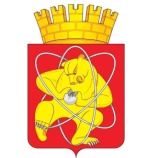 Городской округ  «Закрытое административно – территориальное образование  Железногорск Красноярского края»АДМИНИСТРАЦИЯ ЗАТО г. ЖЕЛЕЗНОГОРСКРАСПОРЯЖЕНИЕ     29.04. 2021                                                                                                      141прг. ЖелезногорскО внесении изменений в  распоряжение Администрации ЗАТО г. Железногорск от 08.09.2020 № 302 пр «Об утверждении плана проведения проверок при осуществлении ведомственного контроля за соблюдением трудового законодательства и иных  нормативных правовых актов, содержащих нормы трудового права, на 2021 год»1. Внести следующие изменения в распоряжение Администрации ЗАТО г. Железногорск от 08.09.2020 № 302 пр «Об утверждении плана проведения проверок при осуществлении ведомственного контроля за соблюдением трудового законодательства и иных  нормативных правовых актов, содержащих нормы трудового права, на 2021 год»: 1.1. Строки № 15-16 Приложения  № 1 к распоряжению Администрации ЗАТО г. Железногорск от 08.09.2020 № 302 пр изложить в новой редакции:«».2.   Распоряжение вступает в силу с момента его подписания.14Муниципальное казенное учреждение ЗАТО Железногорск «Центр общественных связей»соблюдение и выполнение подведомственной организацией в процессе осуществления своей деятельности требований трудового законодательства выездная 15.11.202126.11.202115Муниципальное предприятие ЗАТО Железногорск Красноярского края «Информационный центр»соблюдение и выполнение подведомственной организацией в процессе осуществления своей деятельности требований трудового законодательства выездная 08.11.202119.11.2021Глава ЗАТО г. Железногорск И.Г. Куксин